Задание для 2 года обучения30.05Выполнить рисование эллипсов с учетом перспективных сокращений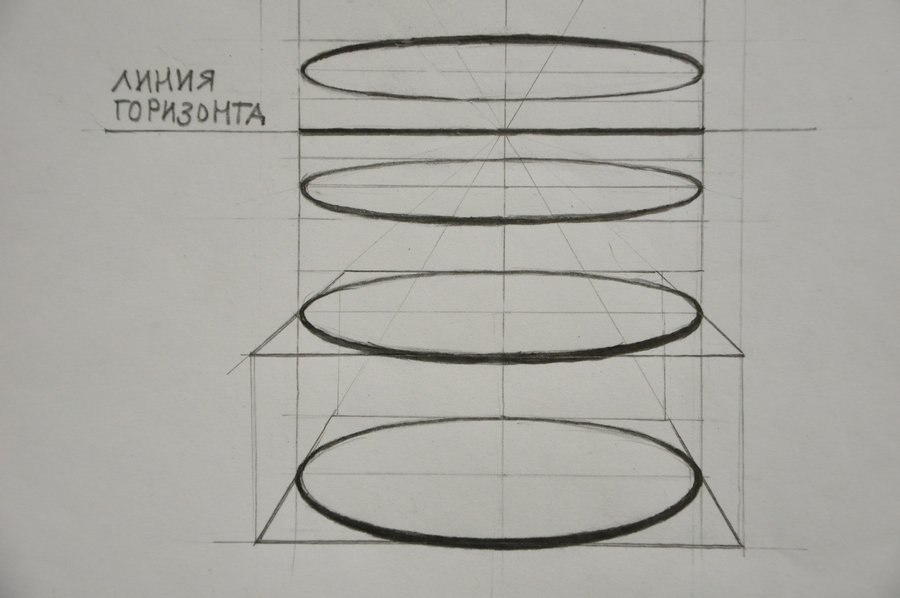 